Муниципальное бюджетное дошкольное образовательное учреждение «Детский сад комбинированного вида № 138 «Дюймовочка»КОНСПЕКТ СКАЗКОТЕРАПЕВТИЧЕСКОГО ЗАНЯТИЯдля воспитанников средней группы «Как Ёжик стал пушистым»Составитель: педагог-психолог МБДОУ Гончарова М.А.г. Курган, 2014 год«Как Ёжик стал пушистым»Цель: выявление и коррекция поведения детей, агрессивно настроенных по отношению к своим сверстникам, через получение обратной связи путем погружения в сказку и рисование.Задачи: способствовать формированию и развитиюС-К – интереса к общению со взрослым,    умения договориться со сверстником с помощью взрослого, основ  безопасного  поведения   природе;П  -  воображения и творческой активности;Р – интереса к слушанию повествования и пониманию его содержания на слух , развитие связной, грамматически правильной  диалогической  речи;Х-Э - восприятия эмоциональной выразительности художественных образов, умения использовать художественные выразительные средства (вербальные и невербальные, изобразительные);Ф -   целенаправленности и саморегуляции собственных действий.Методы и приемы: сюрпризный момент, пересказ сказки  М. Пляцковского "Ёжик"; беседа по содержанию; рисование, теневой театр.Материалы и оборудование: корзинка и игрушка-ёжик; силуэты ежей по количеству детей, цветные карандаши; спокойная музыка; фон для размещения детских работ, настольная лампа.Ход занятия:I часть Вхождение в сказку.Детям предлагается отгадать, кто прячется в корзинке под платком, осторожно прикоснувшись ладонью (колючий ёжик). - Хотите узнать, какая история с ним приключилась? Тогда рассаживайтесь и слушайте.2. Пересказ сказки.- В одном сказочном  лесу произошла чудесная история.  Её  мне  рассказал  этот маленький  Ёжик и  просил рассказать ее и вам.  Все ежи на свете - колючие. Вы знаете об этом? На них столько острых иголок, что не дотронешься даже. А по головке погладить - и вовсе нельзя. Поэтому их никто никогда и ни разу не приласкал. Но нашему Ёжику все-таки повезло. Вот послушайте, что с ним однажды произошло.Брёл Ёжик по лесу, один-одинёшенек. Из-за его колючек с ним никто не хотел играть. И Ёжик даже иногда сердился из-за этого. А чем больше он сердился, тем острее были его иголки.Вдруг видит Ёжик - пень торчит. А на том пеньке сидит Зайчонок и кашу манную из тарелки ест. И не просто ест, а столовой ложкой. Съел Зайчонок всю кашу и сказал:- Спасибо, мама!Подошла   к   Зайчонку  мама  Зайчиха,   по   головке   лапкой   погладила  и похвалила:- Молодец! Какой у меня воспитанный сынок растёт! А Ёжику, которого никто никогда не гладил так ласково, вдруг стало грустно-грустно. До того грустно, что он даже заплакал. Увидела Зайчиха, что Ёжик плачет, и спрашивает:- Кто тебя обидел?- Никто не обидел, - отвечает Ёжик.- А почему тогда у тебя слезинки на глазах?- Потому, что вы Зайчонка...погладили...лапкой.- А разве тебя мама не гладит?- Не гладит. Меня никто не гладит.- Я бы тебя, малыш, погладила, если бы...если бы ты не был таким колючим, - пожалела Ёжика Зайчиха.- Конечно, она бы тебя погладила, - вмешался Зайчонок. - Но можно очень даже просто лапку уколоть.- А если я не буду колючим? - вдруг спросил Ёжик.- Тогда другое дело, - говорит Зайчиха. - Но ведь это же невозможно!все ежи колючие!- Возможно! - крикнул Ёжик и стал кувыркаться, стал кататься по земле до тех пор, пока не нацепил на свои иголки целый ворох опавших листьев. Он стал похож на пестрый разноцветный шарик, а все его иголки немного  притупились. Когда шарик этот подкатился к Зайчихе, она сразу и не поняла, в чем дело. Но Ёжик просунул сквозь листья черную кнопочку носа и пробормотал:- Теперь я... совсем.. не колючий. Правда? Зайчиха улыбнулась и погладила Ёжика.- Молодец! - сказала она. - Ах, какой находчивый Ёжик растет!Беседа по содержанию сказки.- Посмотрите, какой мягкий и пушистый стал ежик. Теперь вы будете  с ним играть? Он тоже хочет получше познакомиться с вами. Кому в руки я передам ёжика, тот должен  будет погладить его и ответить на вопрос, который он задаст. - Каким был Ёжик в начале сказки?- Отчего он грустил? Почему с ним никто не играл?- А тебе бывает грустно? Когда?- А твоя мама часто гладит тебя по голове, прижимает к себе или она этого не делает совсем?  - Тебе хочется, чтобы мама чаще называла тебя ласково и нежно?  - Иногда бывает, что человека все вокруг раздражает, все ему не нравится. С тобой так происходит? Часто?- Есть ли в вашей группе детки, похожие на колючих ежиков, с которыми не хочется играть, потомучто они могут сделать больно? - Нашего ёжика никто не мог погладить из-за иголок, и ему от этого было очень грустно. А  у тебя есть такие невидимые «иголки», которые появляются  даже тогда, когда тебе этого не хочется, и отпугивают ребят, мешают дружить с ними?  - Когда ты приходишь в детский сад, в свою группу ребята рады тебя видеть, а ты радуешься встрече с ребятами или нет? - Понравилась тебе история Ёжика?- Тебе хотелось бы еще встретиться с ежиком, чтобы рассказать, с кем ты подружился, чему научился? II часть Рисование. Рассказы детей по рисункам, их размещение на ширме теневого театра.-  Давайте,  чтобы Ёжик не забываал, что у него появилось столько друзей,  нарисуем  ему в подарок ежиков. Кто хочет, может нарисовать колючки. А кому больше понравился пушистый ёжик, пририсует разноцветные листочки. Не забудьте нарисовать его мордочку – грустную или сердитую, веселую или довольную, улыбающуюся. А потом мы подпишем ваши рисунки и подарим их Ёжику.5. Анализ педагогом детских работ.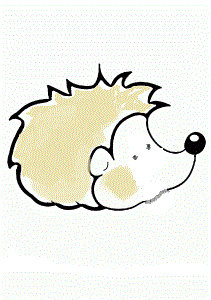 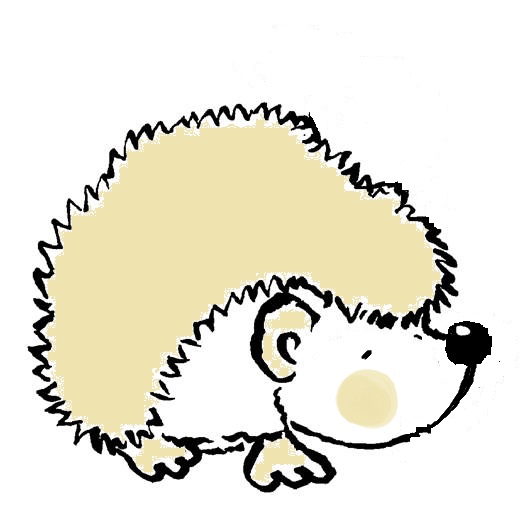 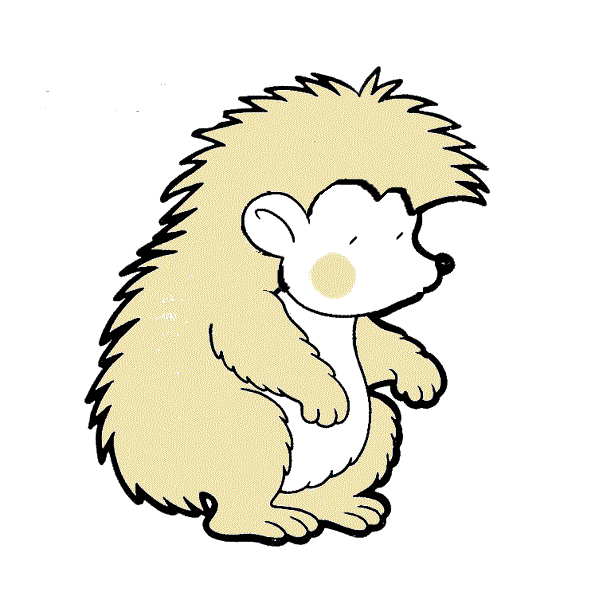 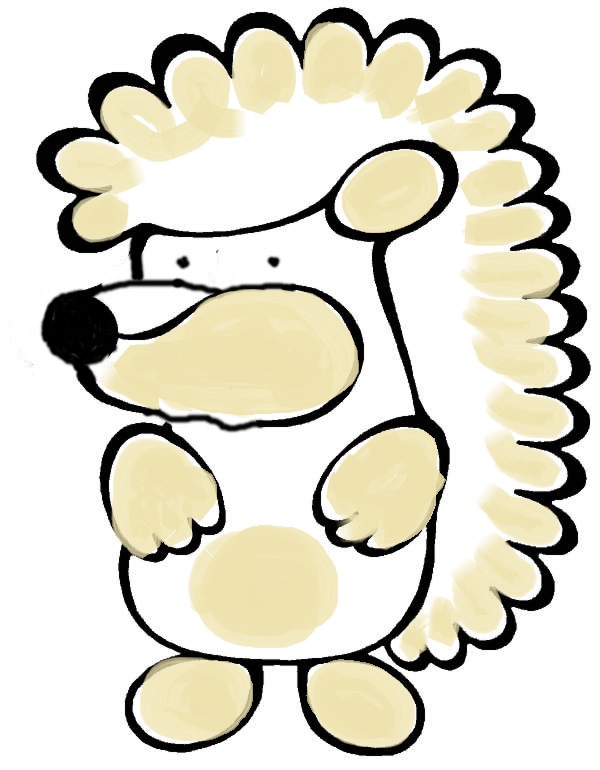 